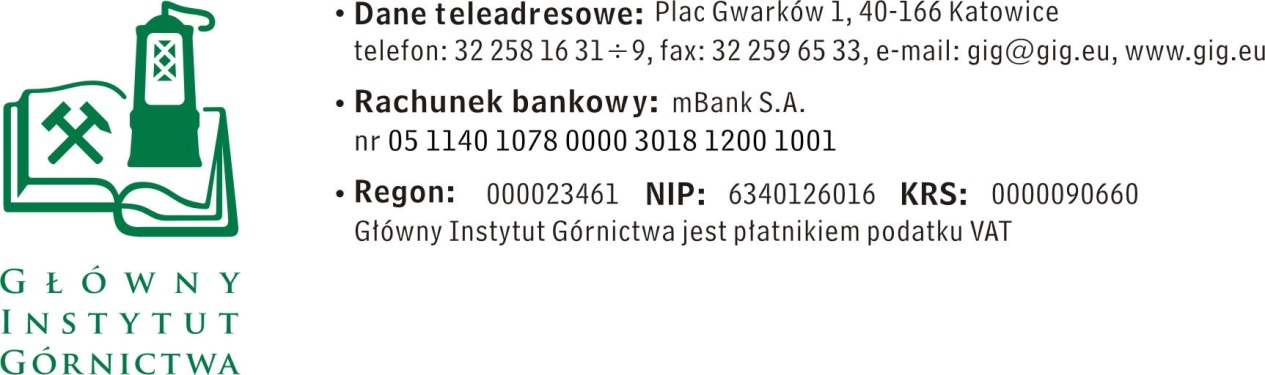 Katowice, dn. 10.03.2017 r.ZAPYTANIE OFERTOWE z dnia 10.03.2017dotyczące przeglądu technicznego drzwi p.poż w Pawilonie IIInformacje ogólneZamawiający: Główny Instytut Górnictwa; Plac Gwarków 1; 40-166 Katowice.Do niniejszego zapytania ofertowego nie stosuje się przepisów ustawy Prawo 
zamówień publicznych z dnia 29 stycznia 2004 r. (Dz.U. z 2015 poz. 2164 z póź. zmianami).Opis przedmiotu zamówienia:Przedmiotem zamówienia jest:1. Wykonanie przeglądu technicznego drzwi wewnętrznych p.poż PADILLA FIRE DORS 1S54 EI45/E90 wykonanych wg. aprobaty technicznej nr AT-15-5410/2002 z 2006 roku, zabudowanych w budynku Pawilonu II. W wyniku dokonanego przeglądu drzwi należy opracować szczegółowy raport, który zawierał będzie informacje o nieprawidłowościach (o ile wystąpią), sposobie ich naprawy i orientacyjnych kosztach naprawy, z podziałem na piętra i wskazaniem konkretnych drzwi (wg. numeracji budynku).Protokół należy opracować w 3 egzemplarzach. Przegląd dotyczy 60 szt. drzwi. Przegląd należy wykonać w obecności Przedstawiciela Zamawiającego, w godzinach jego pracy, z uwzględnieniem dostępności obiektu przez Najemcę.III.	Osoba do kontaktów z Wykonawcami:-	Łukasz Rybczyński		- tel.32 259-28-57	-   l.rybczynski@gig.euIV.	Wymagania dotyczące Wykonawców oraz dokumenty wymagane wraz z ofertą:Wymagany termin ważności oferty: 30 dni od daty składania ofert.Ofertę należy złożyć na załączonym formularzu ofertowym – załącznik nr 1.Do oferty należy dołączyć następujące dokumenty:Pełnomocnictwo do reprezentowania wykonawcy, jeśli nie wynika to z dokumentów rejestrowych (CEIDG lub KRS).Zestawienie prac związanych z montażem lub naprawą drzwi pożarowych z ostatnich trzech lat. (Brak takiego doświadczenia będzie dyskwalifikował ofertę).V.	Warunki płatnościZapłata wynagrodzenia nastąpi przelewem na rachunek bankowy Wykonawcy, w terminie do 30 dni licząc od daty dostarczenia do Zamawiającego prawidłowo wystawionej faktury VAT.VI.	Kryteria oceny ofert oraz wybór najkorzystniejszej oferty.Kryterium oceny ofert: 	cena	- 100%Informujemy, że w przypadku zaakceptowania Państwa oferty zostaniecie o tym fakcie powiadomieni i zostanie wdrożone przygotowanie zamówienia.Cena podana przez Wykonawcę nie będzie podlegała zmianie w trakcie realizacji zamówienia.VII.	Miejsce i termin składania ofertOfertę według załączonego wzoru należy złożyć do dnia 17.03.2017 r. do godz. 12.00. pok. 9a budynek B Katowice 40-166 Pl. Gwarków 1Ofertę można złożyć drogą elektroniczną lub w siedzibie Zamawiającego:Główny Instytut GórnictwaPlac Gwarków 140-166 Katowicebudynek B, pokój 9aadres e-mail: l.rybczynski@gig.euZamawiający zastrzega sobie prawo do unieważnienia zapytania ofertowego w każdej chwili, bez podania przyczyny.Zamawiający informuje, iż ocenie podlegać będą tylko te oferty, które wpłyną do Zamawiającego w okresie od dnia wszczęcia niniejszego rozeznania rynku do dnia, w którym upłynie termin składania ofert.VIII.	Termin wykonania zamówienia:Nie później niż 1 miesiąc od daty zawarcia umowy.IX.	Załączniki:Formularz oferty.ZAPRASZAMY DO SKŁADANIA OFERTZałącznik nr 1 do Zapytania ofertowego.__________________pieczęć firmowa WykonawcyNazwa / Imię i nazwisko Wykonawcy:__________________________________________________________________________________________Adres: _______________________________Nr tel.: _________________ Nr faksu: ________________Adres e-mail: _________________________OFERTAz dnia ____________dotyczące przeglądu technicznego drzwi p.poż w Pawilonie II dla GIG KatowiceNiniejszym oferujemy dostawę, zgodnie z warunkami zawartymi w Zapytaniu ofertowym za kwotę:netto: _________________________ PLN,VAT – ___%, wartość ___________________ PLN,brutto: _______________________________ PLN.słownie: ______________________________________________________________2.	Oświadczenie Wykonawcy:2.1	Oświadczam, że cena brutto obejmuje wszystkie koszty realizacji przedmiotu zamówienia.2.2	Oświadczam, że spełniam wszystkie wymagania zawarte w Zapytaniu ofertowym.2.3	Oświadczam, że uzyskałem od Zamawiającego wszelkie informacje niezbędne do rzetelnego sporządzenia niniejszej oferty.2.4	Oświadczam, że uznaję się za związanego treścią złożonej oferty, przez okres 30 dni od daty jej złożenia.2.5	Oświadczam, że znane  mi  są zasady wyboru Wykonawcy i nie wnoszę do nich zastrzeżeń.3.	Załączniki wymagane do oferty: –	kserokopia / skan aktualnego odpisu z właściwego rejestru lub z centralnej ewidencji i informacji o działalności gospodarczej,_	zestawienie prac związanych z montażem lub naprawą drzwi pożarowych z ostatnich trzech lat.      _____________________________			____________________________(miejscowość, data)							(podpis)